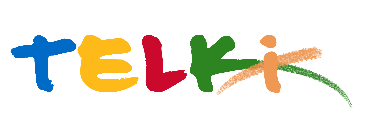 Telki Község Önkormányzata2089 Telki, Petőfi u.1.Telefon: (06) 26 920 801E-mail: hivatal@telki.huwww.telki.huELŐTERJESZTÉS A Képviselő-testület 2022.május 30.-i rendes ülésére Telki Polgármesteri Hivatal Alapító Okirat módosításaA napirendet tárgyaló ülés dátuma: 			2022.05.30. A napirendet tárgyaló ülés: 				Képviselő-testület Előterjesztő: 						Deltai Károly polgármesterAz előterjesztést készítette: 				dr. Lack Mónika jegyző		 A napirendet tárgyaló ülés típusa: 			nyílt / zárt A napirendet tárgyaló ülés típusa:			rendes / rendkívüliA határozat elfogadásához szükséges többség típusát: egyszerű / minősített A szavazás módja: 					nyílt / titkos 1. Előzmények, különösen az adott tárgykörben hozott korábbi testületi döntések és azok végrehajtásának állása: ---2. Jogszabályi hivatkozások: 3.Költségkihatások és egyéb szükséges feltételeket, illetve megteremtésük javasolt forrásai: 4. Tényállás bemutatása: Telki község Önkormányzat képviselő-testülete a Telki Polgármesteri Hivatal jelenleg hatályos Alapító Okiratát 2014.04.29. napján fogadta el.Az Alapító Okirat formai, tartalmi előírásait a Magyar Államkincstár határozza meg. Az Államkincstár levélben jelezte önkormányzatunknak, hogy a 2015.január 1-én bevezetésre került új formátumú létesítő dokumentummal a Telki Polgármesteri Hivatal még nem rendelkezik, ezért szükséges ennek elfogadása.Az Államkincstár által közzé tett mintaokiratnak való megfelelés miatti módosítások megtörténtek, az előterjesztés mellékletét képező Módosító Okirat, valamint a változásokkal egységes szerkezetbe foglalt Alapító Okirat elfogadása szükséges.Telki, 2022. május 12.Deltai KárolyPolgármesterTelki Község Önkormányzat képviselő-testületének …/2022.(V…...) Önkormányzati határozata Telki Polgármesteri Hivatal Alapító Okirat módosítás elfogadásaTelki község Önkormányzat Képviselő-testülete úgy határozott, hogy a Telki Polgármesteri Hivatal Alapító Okiratának módosítását, a határozat 1.számú melléklete szerinti tartalommal, továbbá annak egységes szerkezetbe foglalását a határozat 2. melléklete szerinti tartalommal, jóváhagyja2. A képviselő-testület felkéri a jegyzőt, hogy a – határozat 1. pontja alapján kiállított, okiratszámmal ellátott –Telki Polgármesteri Hivatala alapító okiratát módosító okiratot, a 2.szűmú melléklet szerinti egységes szerkezetű alapító okiratot, valamint a képviselő-testületi határozatot a törzskönyvi átvezetés céljából küldje meg a Magyar Államkincstár részére.    Felelős:                Jegyző    Határidő:            azonnal